RELATÓRIO SEMESTRAL DO BOLSISTA ALUNOAPÊNDICE ISÍNTESE DO RELATÓRIO SEMESTRALCOLOQUE O TÍTULO DO PROJETO DE PESQUISAPeríodo: 01/setembro/2014 a 28/fevereiro/2015	AssinaturasBolsista: Nome (Categoria DSc, MSc ou GRA)	_____________________________Orientador(a): Nome	_____________________________Co-Orientador(a): Nome	_____________________________Fevereiro/2015ORIENTAÇÕES PARA A REDAÇÃO DA SÍNTESE DO RELATÓRIO SEMESTRALNesta edição de relatórios semestrais será acrescentado um apêndice, considerado o principal onde cada bolsista vai descrever uma síntese do seu trabalho em desenvolvimento, mantendo os tópicos do relatório semestral, ou seja, conteúdo: introdução, revisão bibliográfica, metodologia, resultados e discussões, conclusões, referências bibliográficas e cronograma, ou planejamento para os próximos períodos. Aproveite a apresentação oral no workshop para escrever a síntese. Na capa do apêndice I de Síntese do Relatório Semestral, deverá constar as assinaturas do bolsista e do orientador e/ou co-orientador. A síntese está limitada até duas páginas para bolsista de GRA, quatro páginas para MSC e seis páginas para DSC. Deve-se manter a letra tamanho 12, Times New Roman e espaçamento entre linhas de 1,5. Todo orientador e/ou orientador deverá ter revisado esse texto cuidadosamente antes da assinatura.Outra observação importante do XIV Workshop Interno do PRH14 é que no item 2 de disciplinas cursadas e em curso do formulário do relatório, o aluno de GRA deve apresentar as disciplinas apenas do PRH14. Nessa listagem o aluno deve nomear a disciplina, o semestre cursado e a correspondente nota. As disciplinas a serem cursadas ou em curso deverão também ser registradas. Para os alunos de MSC e DSC deverão ser colocadas todas as disciplinas com a indicação do semestre e o conceito. Dessa forma estaremos padronizando o relatório e mantendo concordância com as disciplinas do PRH14 e também dos outros PRHs que podem ser cursadas.Por último, o item 4-Fluxo Acadêmico Profissional deve ter uma página. Nesse texto é a síntese da síntese, descrevendo a parte principal do trabalho em desenvolvimento. Deve-se dar muita importância nesse item que é usado na avaliação do relatório. Portanto devem ser descritas as atividades de formação, i.e., disciplinas (ensino), extensão (estágio/cursos/etc.) e principalmente do projeto de pesquisa em desenvolvimento que resulta no documento final (monografia de GRA, dissertação de MSC e tese de DSC). Recomendamos o uso de uma introdução na forma de texto seguida de tópicos especificando as atividades desenvolvidas, em desenvolvimento e planejadas.APÊNDICE IIRELATÓRIO DETALHADOCOLOQUE O TÍTULO DO PROJETO DE PESQUISAPeríodo: 01/setembro/2014 a 28/fevereiro/2015Bolsista: Nome (Categoria DSc, MSc ou GRA)Orientador(a): NomeCo-Orientador(a): NomeAgosto/2014SUMÁRIO DO RELATÓRIO DETALHADO1 – INTRODUÇÃO (DESCREVA OS OBJETIVOS DO TRABALHO DE PESQUISA E A RELEVÂNCIA DO TEMA, BEM COMO A INSERÇÃO NO SETOR DE PETRÓLEO, GÁS NATURAL E BIOCOMBUSTÍVEIS)2 - REVISÃO BIBLIOGRÁFICA (ABORDE E CITE OS TRABALHOS DA LITERATURA ESTUDADOS NO PROJETO DE PESQUISA E TAMBÉM OS ASPECTOS TEÓRICOS ENVOLVIDOS PARA FINS DE FUNDAMENTAÇÃO)3 – METODOLOGIA (DESCREVA OS DISPOSITIVOS E PROCEDIMENTOS EXPERIMENTAIS E TAMBÉM COMPUTACIONAIS UTILIZADOS E EM DESENVOLVIMENTO)4 – RESULTADOS E DISCUSSÃO (APRESENTE OS RESULTADOS COM ANÁLISE E INTERPRETAÇÃO DOS DADOS OBTIDOS)5 – CONCLUSÕES (SEJA CONCISO E COERENTE COM A ANÁLISE DA SEÇÃO ANTERIOR E COM OS OBJETIVOS PROPOSTOS)6 – CRONOGRAMA DE EXECUÇÃO (DESCREVA E ATUALIZE AS ETAPAS DO PLANO DE TRABALHO; EXPLIQUE TAMBÉM A ATUAL SITUAÇÃO E SE NECESSÁRIO JUSTIFIQUE AS ATIVIDADES NÃO CUMPRIDAS, OU AS MODIFICAÇÕES NO PLANO DE TRABALHO)7 – REFERÊNCIAS BIBLIOGRÁFICAS (COLOQUE AS REFERÊNCIAS SEGUINDO A NORMA ABNT DE MANEIRA COMPLETA)APÊNDICE IIIHISTÓRICO ESCOLARColoque aqui as figuras digitalizadas e atualizadas do Histórico Escolar (HE)Obs.: As figuras devem apresentar resolução mínima para que tenha legibilidade, i.e., deve-se trabalhar na relação custo e benefício, ou, tamanho de arquivo e resolução/qualidade da figura.APÊNDICE IVPUBLICAÇÕESColoque a(s) figura(s) digitalizada(s) das publicações geradas (1ª página)APÊNDICE VCERTIFICADOSColoque a(s) figura(s) digitalizada(s) dos certificados de cursos e outros eventos pertinentes1 – INFORMAÇÕES CADASTRAIS1 – INFORMAÇÕES CADASTRAIS1 – INFORMAÇÕES CADASTRAIS1 – INFORMAÇÕES CADASTRAISNº RelatórioNº Matrícula do Bolsista no PRH-ANPModalidade da Bolsa: (Gra, MSc, DSc I, DSc II)Modalidade da Bolsa: (Gra, MSc, DSc I, DSc II)Período do RelatórioDe  _____/_____/________  a  _____/_____/________Período do RelatórioDe  _____/_____/________  a  _____/_____/________Fonte de Recursos           CT-PETRO                        Investimento em P&DFonte de Recursos           CT-PETRO                        Investimento em P&DNome Completo (sem abreviação)Nome Completo (sem abreviação)Nome Completo (sem abreviação)Data de início da Bolsa___/___/______Instituição / SiglaUNIVERSIDADE FEDERAL DO RIO GRANDE DO NORTE / UFRNInstituição / SiglaUNIVERSIDADE FEDERAL DO RIO GRANDE DO NORTE / UFRNInstituição / SiglaUNIVERSIDADE FEDERAL DO RIO GRANDE DO NORTE / UFRNInstituição / SiglaUNIVERSIDADE FEDERAL DO RIO GRANDE DO NORTE / UFRNTítulo do ProgramaENGENHARIA DE PROCESSOS EM PLANTAS DE PETRÓLEO E GÁS NATURALTítulo do ProgramaENGENHARIA DE PROCESSOS EM PLANTAS DE PETRÓLEO E GÁS NATURALTítulo do ProgramaENGENHARIA DE PROCESSOS EM PLANTAS DE PETRÓLEO E GÁS NATURALTítulo do ProgramaENGENHARIA DE PROCESSOS EM PLANTAS DE PETRÓLEO E GÁS NATURALEspecializaçãoEspecializaçãoEspecializaçãoPeríodo da Especialização (e.g. 1º, 7º, etc)2 – INDIcadores de fluxo acadêmicoDisciplinas cursadas (ou em curso) da especializaçãoDisciplinas cursadas fora da instituiçãoAtividades de Pesquisa ou Serviços Tecnológicos relacionados à especialização desenvolvidasAtividades de ensino desenvolvidasAtividades de extensão (participação em congressos, seminários, workshops) desenvolvidas3 – INDIcadores de fluxo PROFISSIONALContatos externos com empresas relacionadas à área de especializaçãoContatos externos com Instituições de ensino e pesquisa relacionadas à área de especializaçãoContatos virtuais com profissionais ligados à área de especialização (participação ativa em redes, grupos de discussão (chat), listas especializadas na internet). Nomear:4 – INDICADORES DE FLUXO ACADÊMICO - PROFISSIONALEstágio de desenvolvimento do Plano de Trabalho5– PROBLEMAS E BARREIRAS ENCONTRADASLogísticosAcadêmicosFinanceiros6 – INDICADORES DE RESULTADOS (Indique a quantidade de publicações)6 – INDICADORES DE RESULTADOS (Indique a quantidade de publicações)6 – INDICADORES DE RESULTADOS (Indique a quantidade de publicações)6 – INDICADORES DE RESULTADOS (Indique a quantidade de publicações)Publicações NacionaisIndividualColaboração InternaColaboração ExternaPeer – reviewedOutrasDifusãoBoletins TécnicosPublicações InternacionaisIndividualColaboração InternaColaboração ExternaPeer – reviewedOutrasDifusãoBoletins Técnicos7 – INDICADORES DE AVALIAÇÃOSendo (1) o menor valor (Baixo) e (5) o maior valor (Alto), como você avalia a contribuição acadêmica do Programa para realização de seu Plano de Trabalho:Conteúdo dos cursosCoerência da grade curricular oferecidaContribuição acadêmica do Programa (conteúdo dos cursos, coerência da grade curricular oferecida, etc)Como você avalia a contribuição dos recursos de pesquisa do Programa para a realização do seu Plano de Trabalho (caso o estágio de seu plano de trabalho justifique)?Como você avalia o impacto do relacionamento com os seus colegas de especialização para a realização do seu Plano de Trabalho?Como você avalia o impacto do seu relacionamento com o Coordenador do Programa para a realização do seu Plano de Trabalho?Como você avalia o impacto do seu relacionamento com seu orientador para a realização do seu Plano de Trabalho?8 – OBSERVAÇÕES ADICIONAISLevante e comente pontos objeto deste relatório em questão, que julgue relevante para a melhoria do programa, e que na sua opinião não estão cobertos pelas categorias e temas apresentados nos itens anteriores desse formulário. Seja breve e conciso.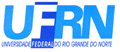 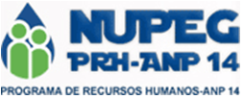 UNIVERSIDADE FEDERAL DO RIO GRANDE DO NORTEPROGRAMA DE RECURSOS HUMANOSENGENHARIA DE PROCESSOS EM PLANTAS DE PETRÓLEO E GÁS NATURAL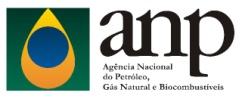 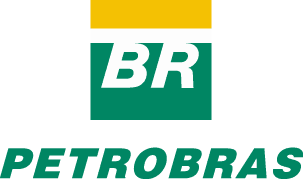 UNIVERSIDADE FEDERAL DO RIO GRANDE DO NORTEPROGRAMA DE RECURSOS HUMANOSENGENHARIA DE PROCESSOS EM PLANTAS DE PETRÓLEO E GÁS NATURAL